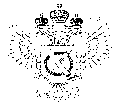 «Федеральная кадастровая палата Федеральной службы государственной регистрации, кадастра и картографии» по Уральскому федеральному округу(Филиал ФГБУ «ФКП Росреестра» по УФО)г. Ханты-Мансийск,	   									       Ведущий инженер ул. Мира, 27					                          		     отдела контроля и анализа деятельности    									                                                     Кургак Н.В.						                                                                                    8(3467) 960-444 доб.2010                                                                                                                                                                                     e-mail: Press86@ural.kadastr.ru
Пресс-релиз01.04.2019К паводку лучше подготовиться заранееНекоторые территории в Ханты-Мансийском автономном округе могут быть затопленными при наступлении весеннего паводка. Напомним, что речная сеть Ханты-Мансийского округа включает свыше 19,6 тыс. рек, ручьев и проток.Кадастровая палата по Уральскому федеральному округу напоминает уральцам о необходимости оформить свои объекты недвижимости надлежащим образом. Речь идет о правоустанавливающих документах на владение жильем и земельным участком. Если таковые на момент паводка будут отсутствовать, то это будет основанием для отказа выплат в случае полной или частичной утраты имущества при затоплении жилых домов паводковыми водами. Тогда свои права придется доказывать в суде.Подготовить необходимые документы можно обратившись в офисы Многофункциональных Центров (список можно найти на официальном сайте МФЦ — www.mfc86.ru)Жители Ханты-Мансийского автономного округа могут получить информацию по вопросам оказания государственных услуг Росреестра, позвонив специалистам ВЦТО по телефону 8-800-100-34-34. Звонок по РФ бесплатный круглосуточно._____________________________________________________________________________При использовании материала просим сообщить о дате и месте публикации на адрес электронной почты Press86@ural.kadastr.ru или по телефону 8(3467) 960-444 доб.2010. Благодарим за сотрудничество.